Data breach challenges facing Kenyan EcommerceElvine SAIKWA1, Moses THIGA 21Kabarak University, P.O. Box Private Bag, Kabarak, 20157, KenyaTel: +254 719153128, Email: esaikwa@kabarak.ac.ke 2Kabarak University, P.O. Box Private Bag, Kabarak, 20157, KenyaTel: + 254 720780468, Email: mthiga@kabarak.ac.ke Abstract: E-commerce in Kenya continues to grow in leaps and bounds mainly driven by increased affordability of smartphones, greater internet penetration and affordability and the very extensive automation of government services at the national and county government levels. The success stories and positive impacts in the form of greater convenience, efficiency, increased business revenues and improved revenue collections among others are well known. However, the practice has experienced a great number of challenges most of which have gone unreported and undocumented making it difficult for eCommerce practitioners to learn from the challenges of their counterparts. This study sought to develop a structured body of knowledge on the specific aspect of data breaches in the eCommerce practice in Kenya and examined the occurrences of these breaches, their impacts and further proposes actions for consideration by the practitioners in the sector.  Keywords: eCommerce, data breach, information securityIntroduction Ecommerce is sharing business information, maintaining business relationships and conducting business transactions by means of telecommunications networks. The systems and communication networks used should be secure from potential attack vectors that can lead to data breaches. A data breach is a confirmed incident in which sensitive, confidential or otherwise protected data has been accessed and/or disclosed in an unauthorized fashion. Any organization should, therefore, take appropriate measures to protect its computer systems from attacks. In order to protect itself from attacks, an organization would have to implement the information security principles in its systems. Although taking appropriate measures does not guarantee a hundred percent security, and this has made it possible for hackers to attack and compromise systems and services. 	Across the world, organizations and governments have experienced data breaches, and some of them have been reported while others have not. In Kenya, some organizations have experienced data breaches but we still do not have a body of knowledge on the breaches This study therefore sought to develop a body of knowledge so that eCommerce practitioners who have not been affected by data breaches can learn from the experiences of their counterparts and this would enable them to be better prepared to protect their systems from probable attacks. Objectives The main objective of this study is to document the nature of data breaches that organizations have experienced in Kenya. Problem statementData breaches have been occurring in Kenya and they have been reported. Unfortunately, we still do not have a detailed body of knowledge where eCommerce practitioners can refer to so that they can learn from their counterparts. This study, therefore, sought to come up with a knowledge base of data breaches that have occurred in Kenya.Literature reviewMany organizations across the world, whether private or government have experienced data breaches that have led to loss of information worth billions of dollars. Besides information, organizations have also lost huge amounts of money for litigation and price hive offs when they were sold to other companies (Yahoo and Uber have been the biggest victims). Yahoo is a search engine, subject directory, and web portal while Uber is a technology platform that uses its Uber application to connect driver-partners and riders. Clients belonging to those organizations have also had their personal information like credit card numbers and social security numbers compromised. According to , Yahoo experienced the largest ever breach in the history of the world, considering that over 3 billion user accounts were compromised. In addition, banking institutions like  JP Morgan Chase, Heartland Payment Systems, Equifax, government institutions like the US Office of Personnel Management and private businesses like Adult Friend Finder Network, Sony, eBay , Uber, RSA Security have not been spared either.After these attacks, a company like Yahoo forced password reset for all its users and introduced three-factor authentication of username, password and a verification code that is sent to users  who try to login into their accounts.   This indicates that no organization in the world is immune from these cyber-attacks. It is therefore not surprising that Kenya has also been a victim of data breaches.	In the recent past, the Government of Kenya, decided to automate most of its services and this is evidenced by eCitizen, iTax, National Transport and Safety Authority portal, online registration of students sitting for national examinations, among others. “The more we adopt IT and the more data we put online, the more we will see cyber-attacks targeted at the government in Kenya. The problem is, we are not secure,” Mr William Makatiani managing director of IT security firm Serianu said. It is because of Kenya not being secure from cyber-attacks that we decided to investigate data breaches that organizations have experienced. We will look at the nature of the breaches, the loses they incurred after the violations and recommend appropriate measures to take so that an organization can protect itself from such attacks.MethodologyIn conducting the study, a critical evaluation of literature on data breaches in Kenya was used. The data obtained provided a basis for the study. Additionally, for ethical reasons, names of people were anonymized. For example, if a person’s name was Bob, it was changed to Anonymous person one.Results Kenya Revenue Authority (KRA)	The authority is charged with the responsibility of collecting revenue on behalf of the Government of Kenya. In the year 2017, they made discoveries that may have led to data breaches. The first one was when detectives discovered a hidden laptop at KRAs network chambers that was connected to using port 11. The fraudster, accused person one, who was a former employee at KRA, planted the laptop which enabled him to siphon money into his account in addition to allowing access of crucial data by cybercriminals which led to the taxman losing millions of shillings. 	The other discovery was when they lost Sh3,985,663,858 through an attack that was propagated by interfering with the tax collector computer systems over a period of one year between March 2016 to March 2017. The prosecution lawyer, prosecutor one, informed the court that the printout data seized from the suspect would fill a room measuring 30 by 40 feet. They also said that the analysed data indicated that the accused, accused person two had been working with suspects outside the country. According to , he is part of an international network involving expatriates from the United States and other countries that steals money from several state bodies using high tech equipment and software. 	In the year 2018, the taxman sued internet giant Google over a mystery hack that prompted investigations. Investigator one of KRA’s DCI unit said that unauthorised email address on more than one occasion performed tasks reserved for the taxman officers and it infringed on the information security of KRA . The mystery hacker may have probably accessed millions of data on taxpayers and he/she could have used the information to solicit for money from taxpayers who had avoided paying taxes.Safaricom PLC	Safaricom is one of the leading mobile network operators in Kenya and this is evidenced by the net profit of around Sh 55 billion in the year ending March 2018. Nevertheless, they have not been spared by hackers. In 2017, a mobile subscriber for Safaricom lost Sh260,000 through unauthorized sim swap, though the money was later refunded. This was discovered after Safaricom detected suspicious activity on its network and their risk management unit caught the intrusion before it could escalate. When investigations were done, the hack was associated with a Safaricom staff account 	Similarly, in 2018, between the dates of 24th and 30th April, they suffered another attack. This time, an attacker by the name Attacker one, unlawfully sent 24,258,730 million queries to the Safaricom App system using a laptop and mobile phone with a Safaricom line with the intent to defraud Safaricom . The requests were not normal based on the historical data of the accused.Banks 	Regrettably, banks have also been victims of cyber-attacks. In the year 2008, Equity bank was subjected to a social engineering attack when one of its staff was told over the phone to transfer money from an account that belonged to a company called Dyer and Blair to a fraudster. The client lost Sh 26,250,250.	In the year 2013, the Central Bank of Kenya website was subjected to a denial of service attack by a group called the Gaza Hacker Team. Although, the website was restored at 11 pm, critical services like the exchange rate was severely affected during the attack.	In January 2015, the infamous hacker, accused person two and an accomplice accused person three were arraigned before a court of law and they were charged with hacking into NIC Bank database in December, 2014. They later demanded to be paid  200-Bitcoins which was valued at KSh 6.2 million at that time. Failure to that would lead to them exposing confidential information which could have led to extortion of money from the clients whose information had been disclosed.	In January, 2018, National Bank of Kenya confirmed that they had lost Sh 29 million through a data breach. Initially, there had been reports in the social media they had lost between Sh 150 million and 340 million. National bank through its twitter handle said that unauthorized people gained access to several accounts and siphoned off money before the bank detected and froze the accounts. The bank also assured customers that their accounts had not been affected.Ministry of Foreign Affairs	The government of Kenya confirmed that the Ministry of Foreign Affairs had been hacked and as a result, the hackers were able to get access to some data which was classified as open. The Anonymous claimed responsibility for the hack and said that they acquired one terabyte of data and they would be releasing it in the dark web in phases. The data dump contained confidential and non-confidential pdf and docx files from the ministry server including email conversations, letters of conversation related to weapon clearance in Namibia ,details about a business collaboration between Kenya and Oman, documents discussing state officials visit to Kenya, security related communication, international trade agreements and letters discussing the security situation in (South)Sudan where government forces are fighting the Sudan People’s Liberation Army (SPLA). Surprisingly, it contained an alert email from an ICT administrator warning them of a phishing campaign that could compromise their staff ID and he even shared a screenshot of an email sent by the hackers. Ministry of Defence	Anonymous claimed responsibility of taking control of the ministry of defence twitter account and a senior ranked military official. This was confirmed through their twitter handle Anon_0x03.  Two hours after the account had been restored, they regained control of the accounts. The Kenya Defence Forces in an interview with the Nation said that no confidential information been obtained.National Oil	The Operation Africa banner by the anonymous that is against corruption, child labour and child abuse in March 2016 through the World Hacker Team were at it again. According to , they were able to hijack the database of National Oil Corporation in Kenya and posted data and screen shoot online to prove legitimacy of their claim. The data contained email, usernames, email addresses and along with the user's rank. It also contained a survey by the companyCommunications Authority of Kenya (CA)	CA is the state agency that regulates internet resources for public and private entities. It is tasked with protecting all the governments websites from malicious attack. In spite of this, hackers identified as AnonPlus defaced the organizations website together with the National Environment Management Authority (NEMA) website for several hours.Kenya Police Website	In January 2011, a renowned journalist called Journalist A posted on his twitter account posted that the Kenya police website had been hacked. The website normally contains information about and provided by Kenya's primary national law enforcement body. According to , there was no information about the hacker’s motives for targeting the website. The attack only affected the home page but the rest of the links indexed by Google remained accessible.Office of the President	According to ,on 11th May,2015, the official website for president of Kenya was hacked and the home page was replaced with the hacker’s information. Indonesian hackers known as Gantengers Crew took responsibility for the hack. During an interview with HackRead, the hackers said that their reason for attacking the website was to show that they were powerful.Office of the Attorney General	In the year 2013, the website of attorney general of Kenya was defaced by the hacker with the handle Dz Mafia of Algeria . They left greetings for their team and curse messages for USA. However, they did not state their motivation for the attack. The website was later restored.Google Kenya	One would really wonder why a person would even think of hacking google. Nevertheless, the hacker going by the name Tiger-M@te hacked Google.co.ke but he did not give any reason for his attack. The website was later restored.Kenya Petroleum Refineries Limited	The organization was originally set up by Shell and the British Petroleum Company BP to serve the East African region in the supply of a wide variety of oil products. On 29th March, 2016, one of their website pages was defaced by Anonymous under their Operation Africa campaign.The hackers did not breach the database or steal anything from the backend but they left a music video. Probably this was a stunt to show their capability. DiscussionIn the introduction, we mentioned that some of the data breaches are normally reported. This section discusses the identified breaches.	Among the breaches was defacement of websites. It consists of hacking into a web server and replacing a web page with a new page bearing some sort of message . Some of the indicators of a defaced site is through notification by the hacker on the web pages or a peer. Defaced websites can lead to erosion of consumers’ confidence, downtime, disruption of business activities, potential data breach and loss of time and money when restoring the website. This is the most prevalent attack in Kenya. The following images shows how the attacks were manifested.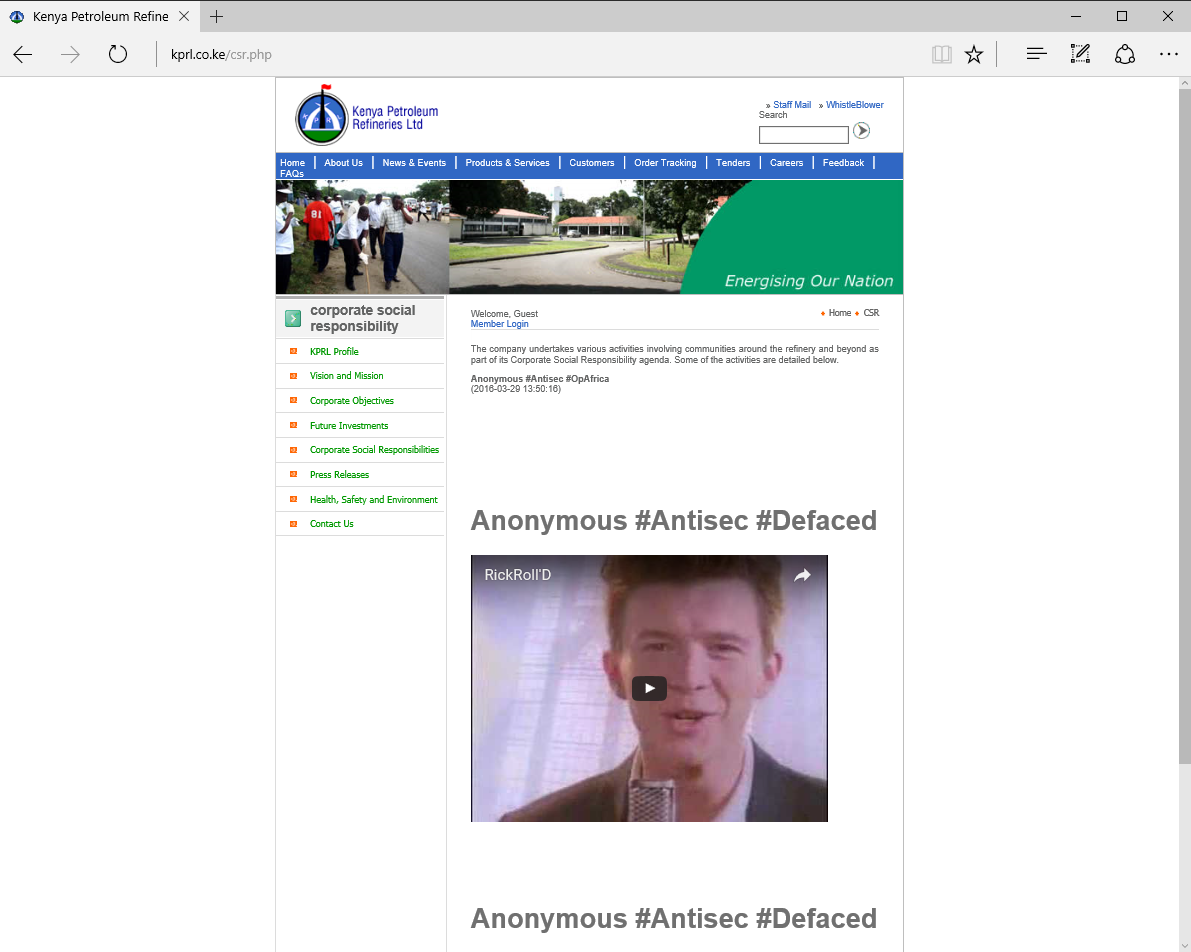 Figure 1:Kenya petroleum refineries limited defaced webpage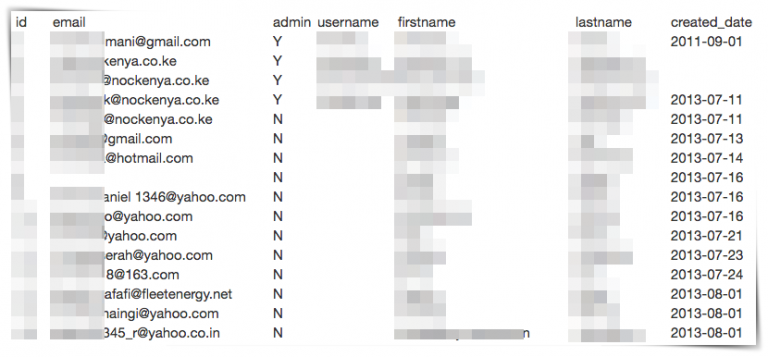 Figure 2: National oil Kenya hacked website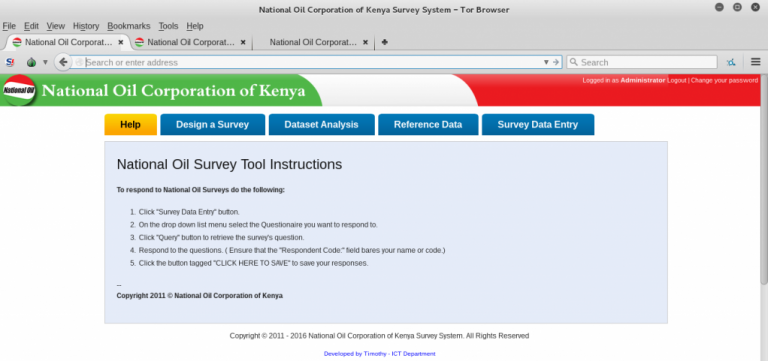 Figure 3:National oil survey that was exposed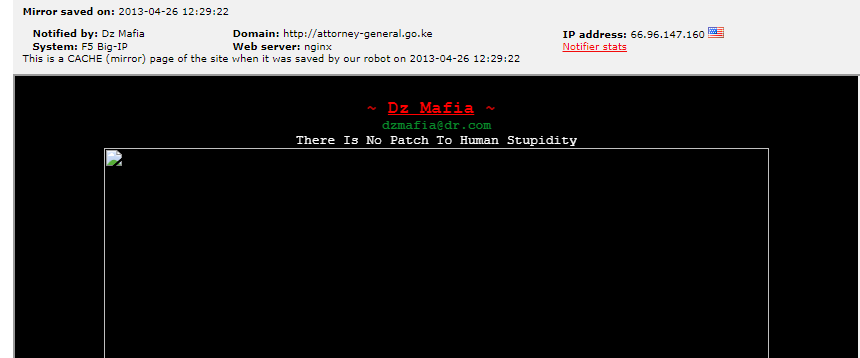 Figure 4: Ag website that was defaced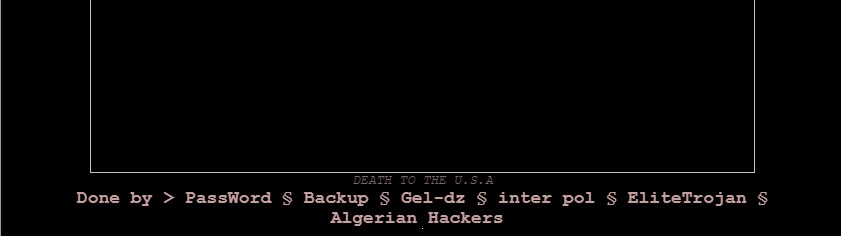 Figure 5: Ag website that was defaced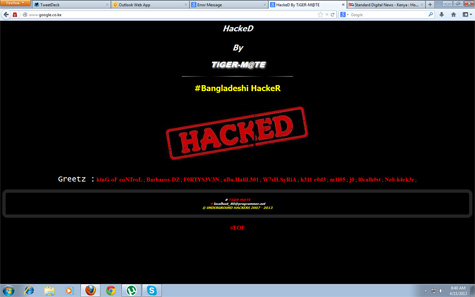 Figure 6: Google website that was defaced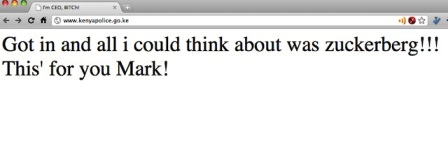 Figure 7:Kenya police web page that was defaced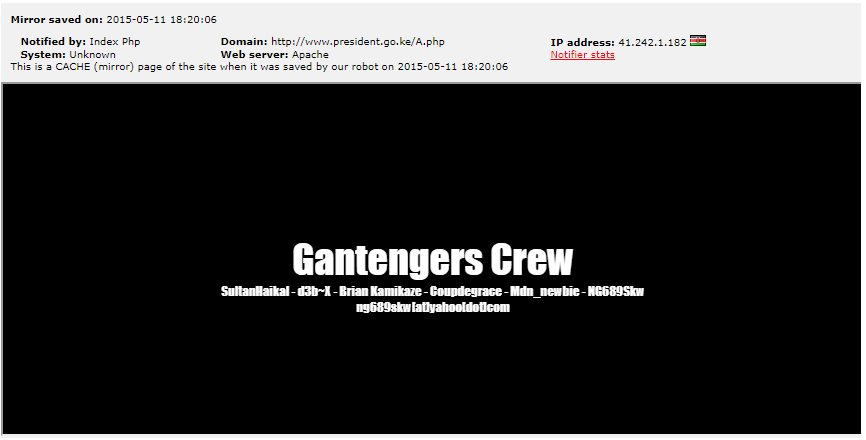 Figure 8: President's web page that was defaced	Insider threats was also another vector of data breaches. It normally happens when an individual working for an organization aide an intruder by allowing him to have unauthorized access to their internal systems. The access is made possible by sharing confidential information like usernames and passwords, installing backdoors in organizational computer systems or allowing remote access of the computer systems. This threat can lead to loss of revenue and personal information of people in an affected organization. Kenya Revenue Authority was a victim of this. They discovered a computer hidden in their network chamber. The computer may have been used to alter tax collection history for individuals, change log books of vehicles, falsify tax payment records, creation and deletion of user accounts, deletion of system logs and transfer of money from KRAs accounts.	Unauthorized sim swap is also another threat. According to Communications Authority of Kenya, it happens when a fraudster in collaboration with a staff at Safaricom or by himself calls you pretending to be an employee of a mobile service provider and asks for your personal identifiable information (PIN). After getting the PIN, he conducts a sim swap and the legitimate sim is switched off and rendered unusable to the owner. The fraudster gets access to all sim services like mobile money transfer, mobile and internet banking, SMS, voice calls and any other data service. Lastly, the fraudster transfers money in the phone or bank accounts. Unauthorized sim swap can mainly lead to loss of money and identity theft.	Phishing was also among the attacks. Phishing happens when an attacker possesses as a genuine entity and asks for confidential information like usernames and password. The confidential information may be obtained when legitimate users are requested to change their passwords or update their records. This happened to the staff working at the ministry of foreign affairs. Such attacks normally lead to compromises of user accounts and exposure of information. The following image shows the information that was exposed after the attack.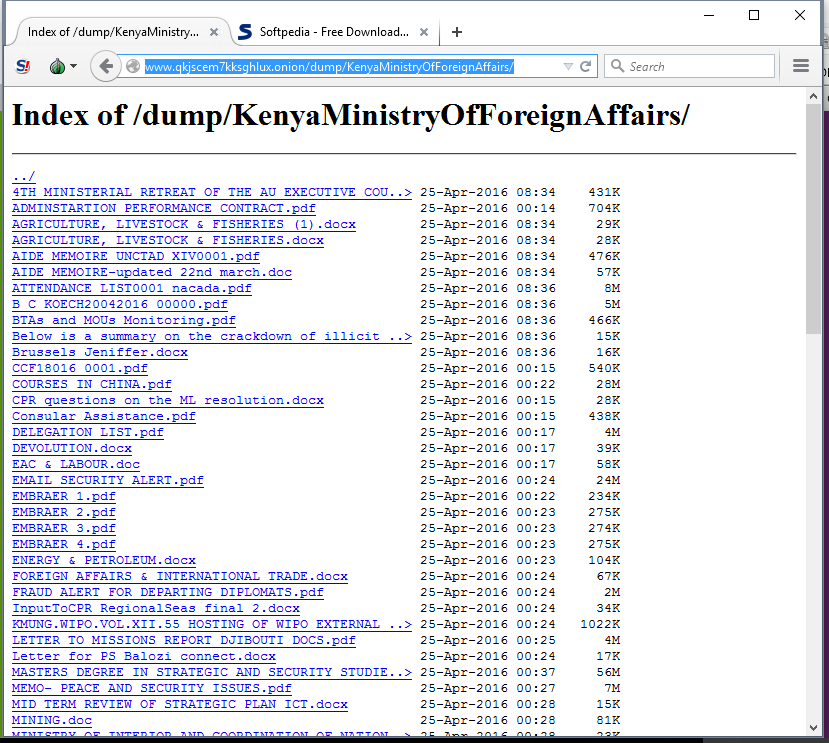 Figure 9: Exposed information from the ministry of foreign affairs	Information systems were also infiltrated. System infiltration happens when unauthorized users gain unauthorized access to an organizations internal system. This access can lead to loss of revenue and confidential information of users and clients of a given organization. National bank of Kenya and Safaricom detected the intrusion using their intrusion detection systems and stopped the attacks. NIC bank received threatening emails of black mail from hackers. KRA found logs of an unauthorised email account that had performed transactions on its systems.	Denial of service is also another attack. It happens when a web server is flooded with requests thereby constricting the bandwidth and making it difficult for legitimate requests to get response. Central bank of Kenya was a subject of this attack which caused a huge disruption of business activities and it resulted in loss of money because clients could not get access to the offered services. Normally, denial of service attack results from poor programming practises or programmer error. The banks main url address http://www.centralbank.go.ke gave a not found response after the attack. The following image shows the response from their website when the attack happened.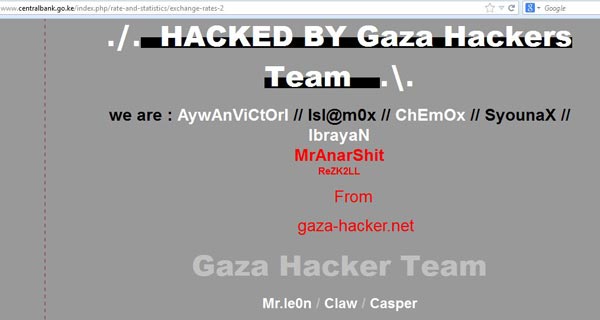 Figure 10: CBK website after the attack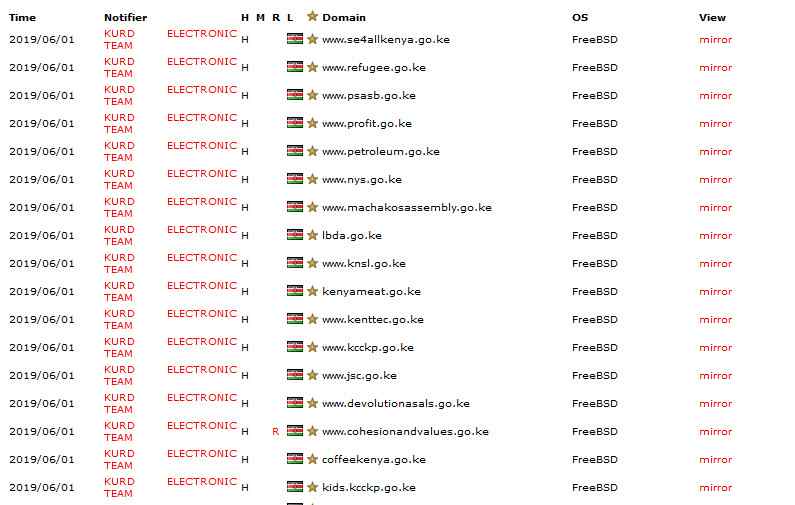 Figure 11: List of hacked websites in Kenya, 2019. (Source, Zone-H)Password guessing was also used. It happens when an attacker tries to get access to an account by either guessing or running automated scripts to find any possible combination of password and username. Ministry of Defence in Kenya and a senior ranked military officer in Kenya twitter accounts were subjected to this attack and their account was taken over by hackers. They posted derogative tweets about the military. One of the tweets read “So much poverty in Africa while you are wasting money in guns.” This raises the question of whether the real hackers were the militia that the government of Kenya was fighting in Somalia. In addition, during the breach, the number of followers of the military’s twitter account increased. Did this mean that the followers subscribed to the ideas of the attackers after getting wind of the breach that had occurred.Observations
We observed that, after the breaches have occurred, most of the affected organizations do not publicize the data breaches. Additionally, some of the organizations take litigation measures against those found/suspected of trying to get unauthorised access to their information systems. Furthermore, some of the organizations assure their clients that their personal information had not been interfered with. Majority of the organizations affected belong to the government of Kenya. Lastly, some of the organizations opted to keep quiet about the breaches that they had experienced.Recommendations We would like to recommend that, organizations should conduct penetration testing on their systems so that potential vulnerabilities can be identified and patched in order avoid data breaches. We would also recommend that the government of Kenya should implement proper security policies which would help its institutions to mitigate against data breachesConclusionData breaches will continue to occur to organizations if they do not take their information security with great concern. Given that most of the affected organizations belong to the government, it is imperative that the government of Kenya takes appropriate measures to secure its systems from any potential attacks. 	This study has been able identify organizations that have experienced data breaches and documented how they happened. ECommerce practitioners should take lessons from the discussed data breaches so that they can be able to equip themselves with the necessary knowledge, tools and techniques to deal with data breaches before and after they happen.   